Фонематическое восприятиеРечь идёт о способности человека различать на слух звуки речи. Фонематический слух является основой для понимания смысла сказанного. Ведь заменив даже один звук в слове, мы можем получить совершенно иное его значение: «коза-коса», «дом-том», «бочка-почка». И вот уже козой косят луг, а Мишина машина превращается в мышей на машине. Родители часто жалуются: у моего ребёнка «каша во рту», он пропускает или заменяет звуки и слоги в словах… Виновником подобных досадных нарушений речи вполне может быть неразвитый фонематический слух.Уделяя дома внимание развитию фонематического слуха, вы облегчите ребёнку процесс освоения правильного звукопроизношения, а в дальнейшем – чтении и письма. Несложная система игр позволит вам самостоятельно и продуктивно помочь малышу овладеть родным языком, избежать возможных трудностей и предотвратить возникновение речевых нарушений. Если нарушения уже имеются, то развитие фонематического слуха будет первым шагом на пути его преодоления.Рекомендуемые  упражнения и игры   помогут малышу освоить звуковую систему родного языка, подготовят  ребёнка к усвоению  элементов грамоты, письменной речи. Для начала, потренируйтесь с ребёнком выделять и называть неречевые звуки (бытовые шумы, звуки улицы, звучание музыкальных инструментов и т.п.), и только потом приступайте к формированию чётких фонематических операций на материале речевых звуков.Различение на слух неречевых звуков является фундаментом и основой развития фонематического слуха.Игра «Угадай, что звучало». Внимательно послушайте вместе с ребёнком шум воды, шелест газеты, звон ложек, скрип двери и другие бытовые звуки. Предложите ребёнку закрыть глаза и отгадать, что сейчас звучало.Игра «Шумящие мешочки». Вместе с малышом насыпьте в мешочки крупу, пуговицы, скрепки. Ребёнок должен угадать по звуку потряхиваемого мешочка, что там внутри.Игра «Волшебная палочка». Взяв карандаш или любую палочку, постучите ею по разным предметам в доме. Волшебная палочка заставит звучать вазу, стол, стенку, миску и т.д. Потом усложните задание – пусть ребёнок отгадывает с закрытыми глазами, какой предмет звучал.Игра «Жмурки». Ребёнку завязывают глаза, и он двигается на звук колокольчика, бубна, свистка. Игра «Кто это?». Комарик говорит «ззз», ветер дует «ссс», жук жужжит «жжж», тигр рычит «ррр». Взрослый произносит звук, а ребёнок отгадывает, кто его издаёт.Различение сходных между собой по звучанию слов.Игра «Слушай и выбирай». Перед ребёнком кладут картинки со сходными по звучанию словами (сом, ком, лом). Взрослый называет предмет, а ребёнок должен поднять соответствующую картинку.Игра «Верно – неверно». Взрослый показывает ребёнку картинку и называет предмет, заменяя первый звук (форота, корота, морота, ворота, порота, хорота). Задача ребёнка – хлопнуть в ладоши, когда он услышит правильный вариант произношения.Различение слогов.Игра «Что лишнее?». Взрослый произносит ряды слогов «па-па-па-ба-па», «фа-фа-фа-ва-фа-фа» и т.п. Ребёнок должен хлопнуть, когда услышит лишний слог.Различение звуков. Надо объяснить ребёнку, что слова состоят из звуков, а затем немного поиграть.Игра «Похлопаем». Взрослый произносит ряды звуков, а ребёнок хлопает в ладоши, когда услышит заданную фонему.Освоение ребёнком навыков анализа и синтеза.Игра «Сколько звуков». Взрослый называет один, два, три звука, а ребёнок на слух определяет и называет их количество.Скажи наоборот.Взрослый проговаривает два-три звука, а дети должны произнести их в обратном порядке. Игра «Похлопаем». Взрослый проговаривает ряды слов, а ребёнок должен хлопнуть, когда услышит слово, начинающееся с заданного звука.Игра «Отгадай слово». Ребёнку предлагают слова с пропущенным звуком – их нужно отгадать. Например, из слов убежал звук «Л» (…ампа, мы…о, …ук, кук…а, мас…о)«Отбери картинки»Взрослый раскладывает перед ребёнком картинки, предлагает назвать их, а потом отобрать только те, в названии которых  есть заданный звук, например звук [м].«Будь внимателен» Взрослый произносит несколько слов, например: санки, нос, рак, маска. Ребёнок должен запомнить и назвать только те слова, в названии которых есть звук  [с]. «Отгадай загадку»Взрослый предлагает ребенку отгадать загадку, а затем назвать последний (первый) звук в слове-отгадке.  Например:«Цепочка из слов»Взрослый называет слово (например, лес). Ребенок  называет последний звук в слове и подбирает свое слово, начинающееся с этого звука.  Например:  лес— сок—кот—тапки ...«Внимательные глазки»Взрослый  предлагает ребёнку  в окружающей обстановке  (сюжетной картинке) найти предметы, в названии которых есть заданный звук, определить его место в слове.«Подбери словечки» Ребёнку предлагают придумать и назвать  слова, в названии которых есть заданный звук. «Подружи звуки»  Взрослый произносит каждый звук отдельно и просит ребёнка назвать получившееся слово (слог). Например: [м], [а], [к] - мак.Запомните: слово произносится по звукам, а не по буквам : [м], а не эм!Держите все под контролемДаже когда дети заняты игрой сами, без взрослых, старайтесь слышать, что и как они говорят, и поправляйте в случае, если ребёнок произносит слово неправильно или употребляет неверно – большинство речевых ошибок закрепляются в памяти с раннего детства. Следите также и за собственной речью.Использованные источники:Колесникова Е. В. Развитие фонематического слуха у детей 4-5 лет Кирилова Е. В. Развитие фонематического восприятия у дошкольниковМатериал подготовил: учитель-логопед О. В. Ефимова  МБОУ ППМС Центр «Росток»Рекомендации родителямдля практических занятийс детьми«И дома играем,фонематический слухразвиваем»Правильно слышу – хорошо говорю!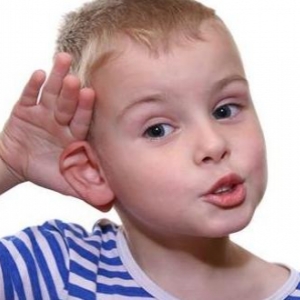 Что такое фонематический слух, икаким образом он влияет наразвитие речи?С помощью каких упражненийродители могут самостоятельноразвивать у ребёнка точноезвуковое восприятие?Надеемся, что предложенные игрыи упражнения  не только помогутподготовить ребёнка к усвоениюэлементов грамоты, но и сделаютзанятия увлекательными иинтересными!